Unit 1 Lesson 12 Cumulative Practice ProblemsWhat is the surface area of this rectangular prism?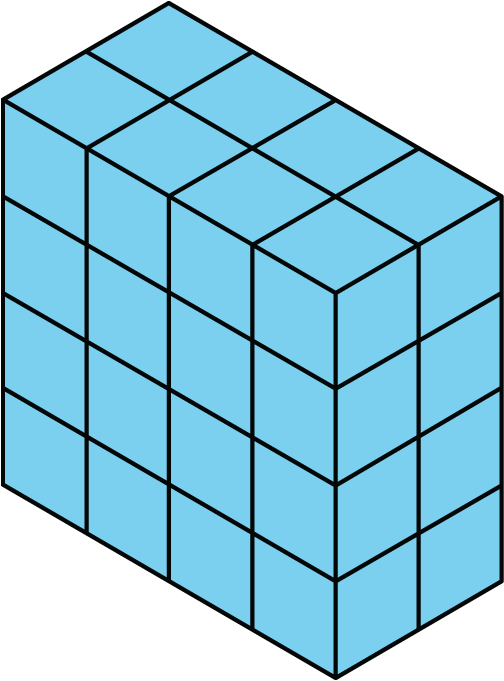 16 square units32 square units48 square units64 square unitsWhich description can represent the surface area of this trunk?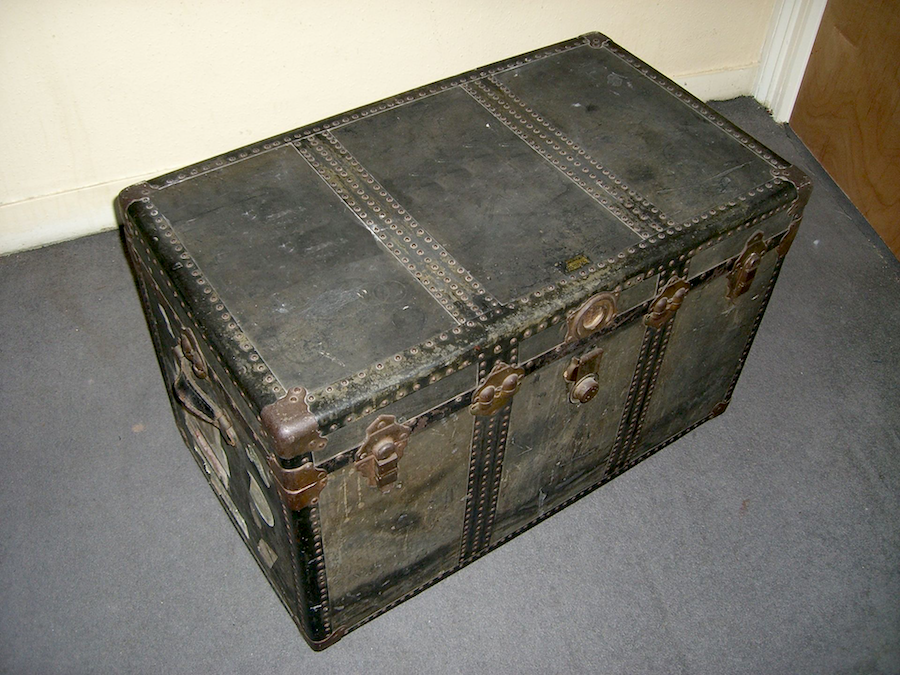 The number of square inches that cover the top of the trunk.The number of square feet that cover all the outside faces of the trunk.The number of square inches of horizontal surface inside the trunk.The number of cubic feet that can be packed inside the trunk.Which figure has a greater surface area?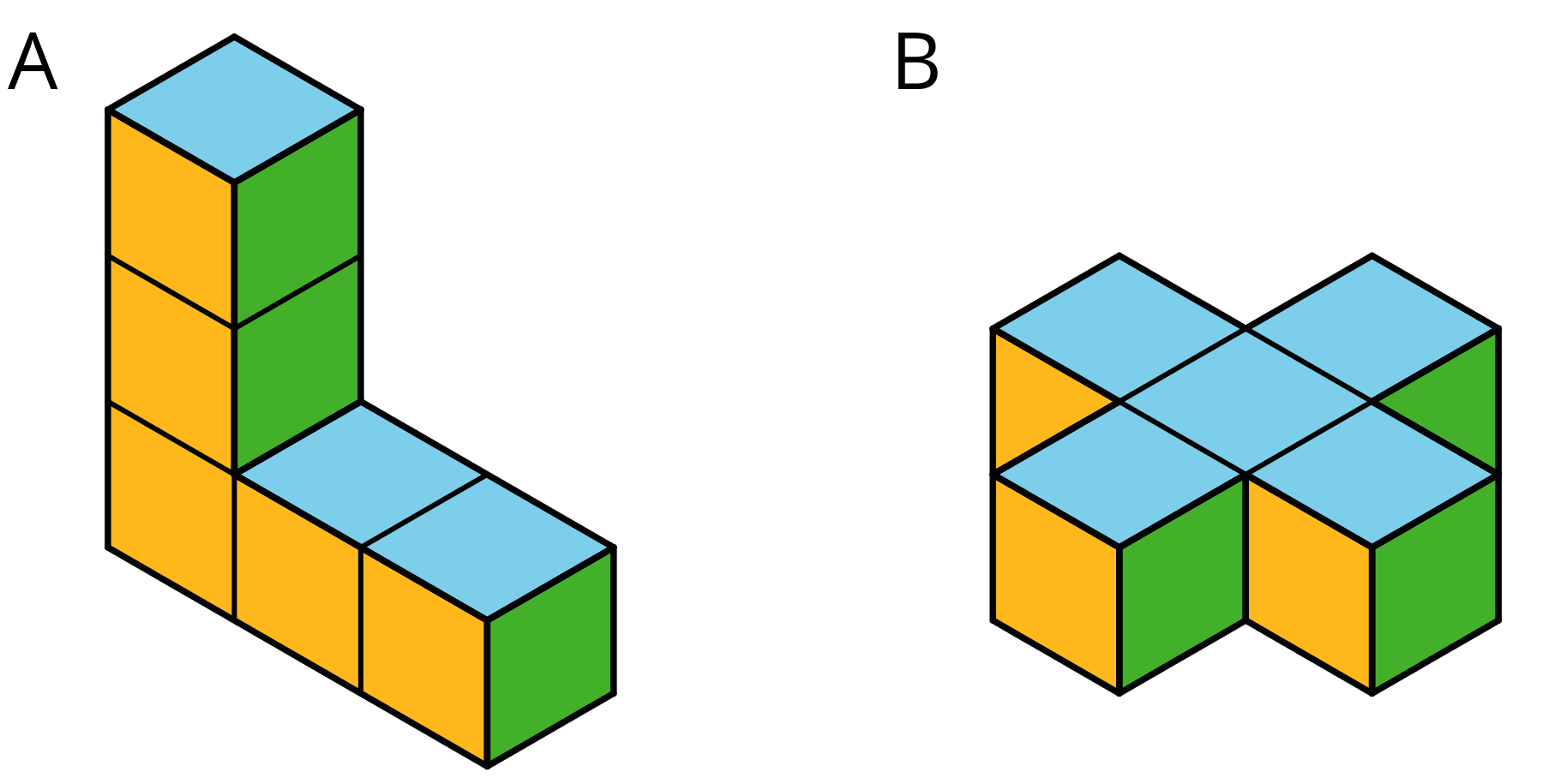 A rectangular prism is 4 units high, 2 units wide, and 6 units long. What is its surface area in square units? Explain or show your reasoning.Draw an example of each of these triangles on the grid.A right triangle with an area of 6 square units.An acute triangle with an area of 6 square units.An obtuse triangle with an area of 6 square units.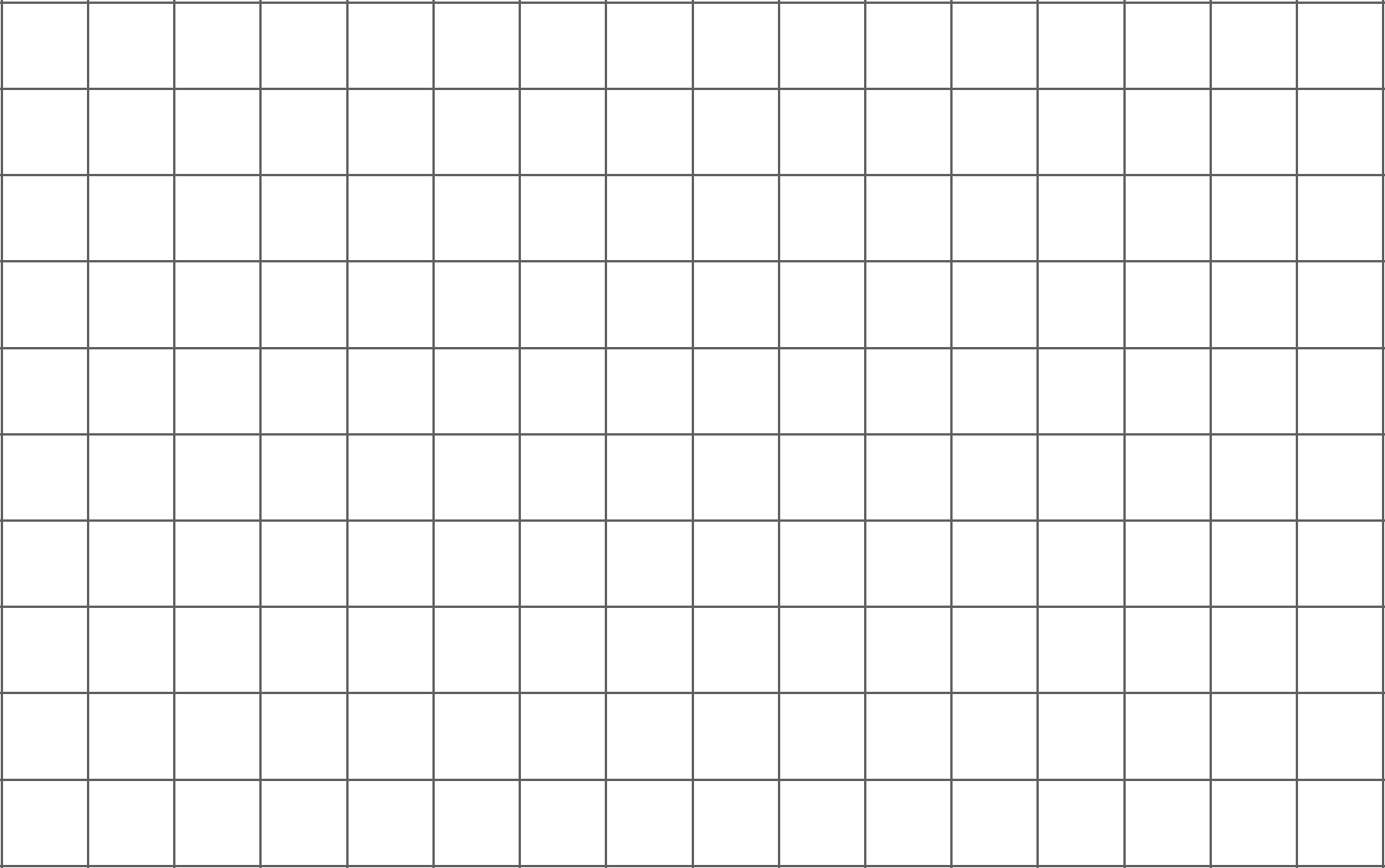 (From Unit 1, Lesson 9.)Find the area of triangle  in square units. Show your reasoning.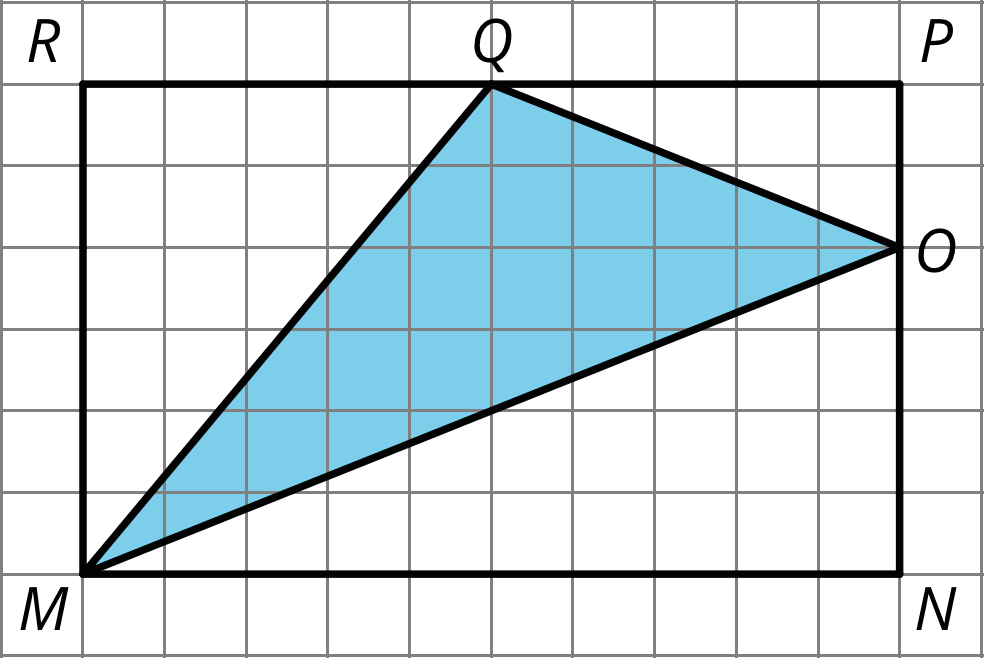 (From Unit 1, Lesson 10.)Find the area of this shape. Show your reasoning.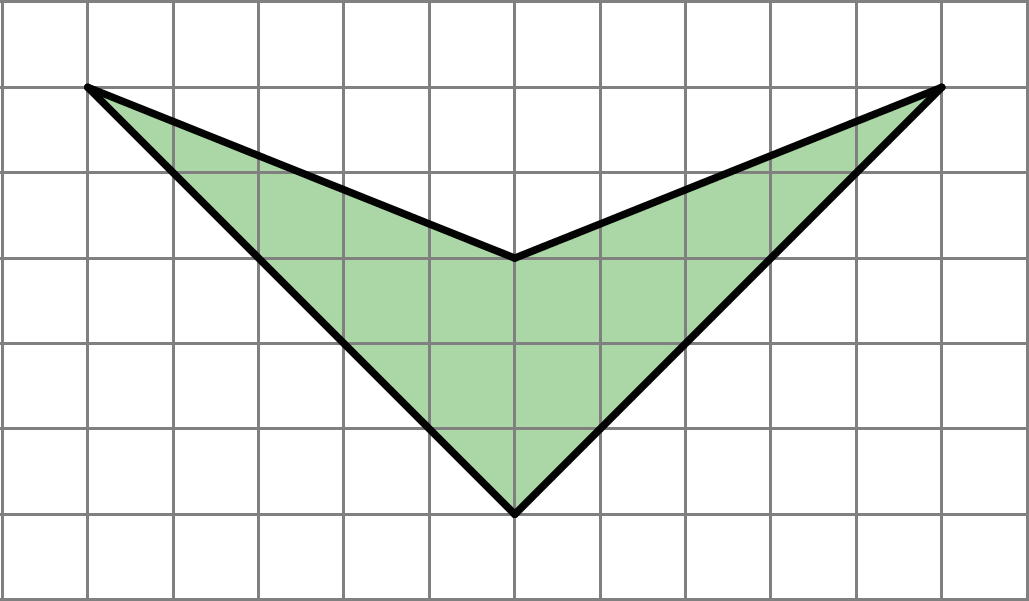 (From Unit 1, Lesson 3.)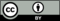 © CC BY Open Up Resources. Adaptations CC BY IM.